(추가 경력 기술이 필요한 경우, 위의 양식을 활용하여 다음 페이지에 작성해 주시기 바랍니다.)입 사 지 원 서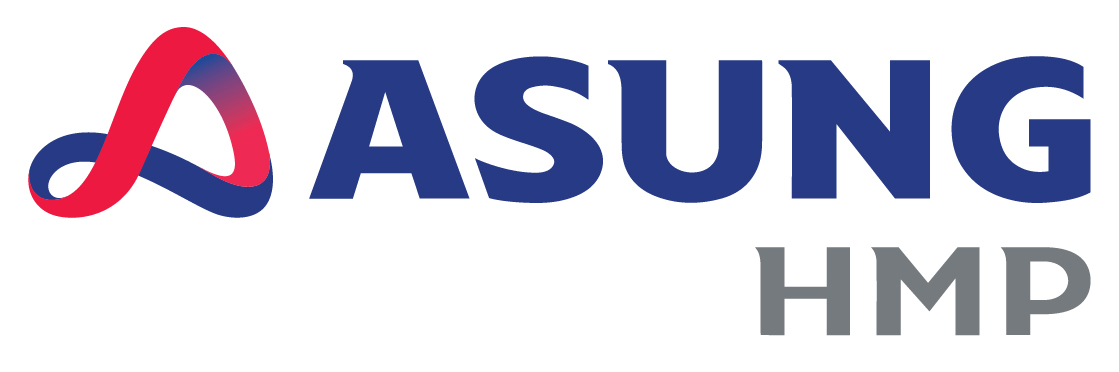 사    진사    진사    진성  명성  명성  명(한글) (한글) (한글) (한글) (한글) (한글) (한글) (한글) (한글) (한글) (한글) (한글) (한글) (한글) 응시구분응시구분응시구분신입 / 경력사    진사    진사    진성  명성  명성  명(한자) (한자) (한자) (한자) (한자) (한자) (한자) (한자) (한자) (한자) (한자) (한자) (한자) (한자) 지원부문지원부문지원부문사    진사    진사    진성  명성  명성  명(영문) (영문) (영문) (영문) (영문) (영문) (영문) (영문) (영문) (영문) (영문) (영문) (영문) (영문) 희망연봉희망연봉희망연봉         만원사    진사    진사    진생년월일생년월일생년월일년   월   일  (만   세)년   월   일  (만   세)년   월   일  (만   세)년   월   일  (만   세)년   월   일  (만   세)년   월   일  (만   세)년   월   일  (만   세)년   월   일  (만   세)년   월   일  (만   세)년   월   일  (만   세)년   월   일  (만   세)년   월   일  (만   세)년   월   일  (만   세)년   월   일  (만   세)희망직위희망직위희망직위사    진사    진사    진휴대폰휴대폰휴대폰혼인여부혼인여부혼인여부Y / N사    진사    진사    진전화번호전화번호전화번호보훈대상보훈대상보훈대상Y / N사    진사    진사    진E-mailE-mailE-mail입사 시 거주가능 지역입사 시 거주가능 지역입사 시 거주가능 지역입사 시 거주가능 지역사    진사    진사    진현주소현주소현주소학력사항재학기간재학기간재학기간학교명학교명학교명학교명학교명학교명학교명전공전공전공전공학점학점학점학점졸업여부졸업여부졸업여부소재지소재지학력사항yy.mm.dd~yy.mm.ddyy.mm.dd~yy.mm.ddyy.mm.dd~yy.mm.dd고등학교고등학교고등학교고등학교고등학교고등학교고등학교////중퇴/졸업중퇴/졸업중퇴/졸업학력사항yy.mm.dd~yy.mm.ddyy.mm.dd~yy.mm.ddyy.mm.dd~yy.mm.dd(전문)대학(전문)대학(전문)대학(전문)대학(전문)대학(전문)대학(전문)대학////졸예/졸업졸예/졸업졸예/졸업학력사항yy.mm.dd~yy.mm.ddyy.mm.dd~yy.mm.ddyy.mm.dd~yy.mm.dd대학교대학교대학교대학교대학교대학교대학교////졸예/졸업졸예/졸업졸예/졸업학력사항yy.mm.dd~yy.mm.ddyy.mm.dd~yy.mm.ddyy.mm.dd~yy.mm.dd대학원대학원대학원대학원대학원대학원대학원////수료/졸업수료/졸업수료/졸업경력사항근무기간근무기간근무기간직장명직장명직장명직장명직장명직장명담당업무담당업무담당업무담당업무담당업무최종직위최종직위최종직위최종직위연봉연봉연봉퇴직사유퇴직사유경력사항yy.mm.dd~yy.mm.ddyy.mm.dd~yy.mm.ddyy.mm.dd~yy.mm.dd경력사항yy.mm.dd~yy.mm.ddyy.mm.dd~yy.mm.ddyy.mm.dd~yy.mm.dd경력사항yy.mm.dd~yy.mm.ddyy.mm.dd~yy.mm.ddyy.mm.dd~yy.mm.dd경력사항yy.mm.dd~yy.mm.ddyy.mm.dd~yy.mm.ddyy.mm.dd~yy.mm.dd병역복무기간복무기간복무기간복무기간역종역종역종역종군별군별군별군별계급계급병과병과병과병과병과면제사유면제사유면제사유면제사유병역yy.mm.dd~yy.mm.ddyy.mm.dd~yy.mm.ddyy.mm.dd~yy.mm.ddyy.mm.dd~yy.mm.dd자격면허자격·면허 종류자격·면허 종류자격·면허 종류급수급수취득일취득일취득일취득일취득일취득일외국어시험 종류시험 종류시험 종류시험 종류시험 종류시험 종류점수점수점수취득일취득일자격면허yy.mm.ddyy.mm.ddyy.mm.ddyy.mm.ddyy.mm.ddyy.mm.dd외국어yy.mm.ddyy.mm.dd자격면허yy.mm.ddyy.mm.ddyy.mm.ddyy.mm.ddyy.mm.ddyy.mm.dd외국어yy.mm.ddyy.mm.dd자격면허yy.mm.ddyy.mm.ddyy.mm.ddyy.mm.ddyy.mm.ddyy.mm.dd외국어yy.mm.ddyy.mm.dd가족사항관계성명성명연령연령연령학력직업 및 지위직업 및 지위직업 및 지위직업 및 지위직업 및 지위직업 및 지위동거여부동거여부특기사항특기사항취미취미취미가족사항특기사항특기사항특기특기특기가족사항특기사항특기사항연수연수연수가족사항특기사항특기사항봉사봉사봉사가족사항특기사항특기사항기타기타기타위 기재사항은 사실과 다름 없음을 서약합니다.               년    월    일      지원자:            (서명)위 기재사항은 사실과 다름 없음을 서약합니다.               년    월    일      지원자:            (서명)위 기재사항은 사실과 다름 없음을 서약합니다.               년    월    일      지원자:            (서명)위 기재사항은 사실과 다름 없음을 서약합니다.               년    월    일      지원자:            (서명)위 기재사항은 사실과 다름 없음을 서약합니다.               년    월    일      지원자:            (서명)위 기재사항은 사실과 다름 없음을 서약합니다.               년    월    일      지원자:            (서명)위 기재사항은 사실과 다름 없음을 서약합니다.               년    월    일      지원자:            (서명)위 기재사항은 사실과 다름 없음을 서약합니다.               년    월    일      지원자:            (서명)위 기재사항은 사실과 다름 없음을 서약합니다.               년    월    일      지원자:            (서명)위 기재사항은 사실과 다름 없음을 서약합니다.               년    월    일      지원자:            (서명)위 기재사항은 사실과 다름 없음을 서약합니다.               년    월    일      지원자:            (서명)위 기재사항은 사실과 다름 없음을 서약합니다.               년    월    일      지원자:            (서명)위 기재사항은 사실과 다름 없음을 서약합니다.               년    월    일      지원자:            (서명)위 기재사항은 사실과 다름 없음을 서약합니다.               년    월    일      지원자:            (서명)위 기재사항은 사실과 다름 없음을 서약합니다.               년    월    일      지원자:            (서명)위 기재사항은 사실과 다름 없음을 서약합니다.               년    월    일      지원자:            (서명)위 기재사항은 사실과 다름 없음을 서약합니다.               년    월    일      지원자:            (서명)위 기재사항은 사실과 다름 없음을 서약합니다.               년    월    일      지원자:            (서명)위 기재사항은 사실과 다름 없음을 서약합니다.               년    월    일      지원자:            (서명)위 기재사항은 사실과 다름 없음을 서약합니다.               년    월    일      지원자:            (서명)위 기재사항은 사실과 다름 없음을 서약합니다.               년    월    일      지원자:            (서명)위 기재사항은 사실과 다름 없음을 서약합니다.               년    월    일      지원자:            (서명)위 기재사항은 사실과 다름 없음을 서약합니다.               년    월    일      지원자:            (서명)위 기재사항은 사실과 다름 없음을 서약합니다.               년    월    일      지원자:            (서명)자 기 소 개 서자 기 소 개 서자 기 소 개 서자 기 소 개 서자 기 소 개 서자 기 소 개 서자 기 소 개 서자 기 소 개 서자 기 소 개 서자 기 소 개 서자 기 소 개 서자 기 소 개 서1. 귀하가 지원한 직무분야에서 일하고자 하는 이유는 무엇입니까?직무와 관련된 역량을 갖추기 위하여 그동안 어떠한 노력을 하였는지 기술해주시기 바랍니다.1. 귀하가 지원한 직무분야에서 일하고자 하는 이유는 무엇입니까?직무와 관련된 역량을 갖추기 위하여 그동안 어떠한 노력을 하였는지 기술해주시기 바랍니다.1. 귀하가 지원한 직무분야에서 일하고자 하는 이유는 무엇입니까?직무와 관련된 역량을 갖추기 위하여 그동안 어떠한 노력을 하였는지 기술해주시기 바랍니다.1. 귀하가 지원한 직무분야에서 일하고자 하는 이유는 무엇입니까?직무와 관련된 역량을 갖추기 위하여 그동안 어떠한 노력을 하였는지 기술해주시기 바랍니다.1. 귀하가 지원한 직무분야에서 일하고자 하는 이유는 무엇입니까?직무와 관련된 역량을 갖추기 위하여 그동안 어떠한 노력을 하였는지 기술해주시기 바랍니다.1. 귀하가 지원한 직무분야에서 일하고자 하는 이유는 무엇입니까?직무와 관련된 역량을 갖추기 위하여 그동안 어떠한 노력을 하였는지 기술해주시기 바랍니다.1. 귀하가 지원한 직무분야에서 일하고자 하는 이유는 무엇입니까?직무와 관련된 역량을 갖추기 위하여 그동안 어떠한 노력을 하였는지 기술해주시기 바랍니다.1. 귀하가 지원한 직무분야에서 일하고자 하는 이유는 무엇입니까?직무와 관련된 역량을 갖추기 위하여 그동안 어떠한 노력을 하였는지 기술해주시기 바랍니다.1. 귀하가 지원한 직무분야에서 일하고자 하는 이유는 무엇입니까?직무와 관련된 역량을 갖추기 위하여 그동안 어떠한 노력을 하였는지 기술해주시기 바랍니다.1. 귀하가 지원한 직무분야에서 일하고자 하는 이유는 무엇입니까?직무와 관련된 역량을 갖추기 위하여 그동안 어떠한 노력을 하였는지 기술해주시기 바랍니다.1. 귀하가 지원한 직무분야에서 일하고자 하는 이유는 무엇입니까?직무와 관련된 역량을 갖추기 위하여 그동안 어떠한 노력을 하였는지 기술해주시기 바랍니다.2. 귀하가 아성에이치엠피에 지원한 이유는 무엇입니까?아성에이치엠피의 어떠한 부분이 귀하가 원하는 직장의 조건에 부합하였는지 기술해주시기 바랍니다.또한 귀하는 아성에이치엠피의 성장에 어떻게 기여할 수 있다고 생각하는지 기술해주시기 바랍니다.2. 귀하가 아성에이치엠피에 지원한 이유는 무엇입니까?아성에이치엠피의 어떠한 부분이 귀하가 원하는 직장의 조건에 부합하였는지 기술해주시기 바랍니다.또한 귀하는 아성에이치엠피의 성장에 어떻게 기여할 수 있다고 생각하는지 기술해주시기 바랍니다.2. 귀하가 아성에이치엠피에 지원한 이유는 무엇입니까?아성에이치엠피의 어떠한 부분이 귀하가 원하는 직장의 조건에 부합하였는지 기술해주시기 바랍니다.또한 귀하는 아성에이치엠피의 성장에 어떻게 기여할 수 있다고 생각하는지 기술해주시기 바랍니다.2. 귀하가 아성에이치엠피에 지원한 이유는 무엇입니까?아성에이치엠피의 어떠한 부분이 귀하가 원하는 직장의 조건에 부합하였는지 기술해주시기 바랍니다.또한 귀하는 아성에이치엠피의 성장에 어떻게 기여할 수 있다고 생각하는지 기술해주시기 바랍니다.2. 귀하가 아성에이치엠피에 지원한 이유는 무엇입니까?아성에이치엠피의 어떠한 부분이 귀하가 원하는 직장의 조건에 부합하였는지 기술해주시기 바랍니다.또한 귀하는 아성에이치엠피의 성장에 어떻게 기여할 수 있다고 생각하는지 기술해주시기 바랍니다.2. 귀하가 아성에이치엠피에 지원한 이유는 무엇입니까?아성에이치엠피의 어떠한 부분이 귀하가 원하는 직장의 조건에 부합하였는지 기술해주시기 바랍니다.또한 귀하는 아성에이치엠피의 성장에 어떻게 기여할 수 있다고 생각하는지 기술해주시기 바랍니다.2. 귀하가 아성에이치엠피에 지원한 이유는 무엇입니까?아성에이치엠피의 어떠한 부분이 귀하가 원하는 직장의 조건에 부합하였는지 기술해주시기 바랍니다.또한 귀하는 아성에이치엠피의 성장에 어떻게 기여할 수 있다고 생각하는지 기술해주시기 바랍니다.2. 귀하가 아성에이치엠피에 지원한 이유는 무엇입니까?아성에이치엠피의 어떠한 부분이 귀하가 원하는 직장의 조건에 부합하였는지 기술해주시기 바랍니다.또한 귀하는 아성에이치엠피의 성장에 어떻게 기여할 수 있다고 생각하는지 기술해주시기 바랍니다.2. 귀하가 아성에이치엠피에 지원한 이유는 무엇입니까?아성에이치엠피의 어떠한 부분이 귀하가 원하는 직장의 조건에 부합하였는지 기술해주시기 바랍니다.또한 귀하는 아성에이치엠피의 성장에 어떻게 기여할 수 있다고 생각하는지 기술해주시기 바랍니다.2. 귀하가 아성에이치엠피에 지원한 이유는 무엇입니까?아성에이치엠피의 어떠한 부분이 귀하가 원하는 직장의 조건에 부합하였는지 기술해주시기 바랍니다.또한 귀하는 아성에이치엠피의 성장에 어떻게 기여할 수 있다고 생각하는지 기술해주시기 바랍니다.2. 귀하가 아성에이치엠피에 지원한 이유는 무엇입니까?아성에이치엠피의 어떠한 부분이 귀하가 원하는 직장의 조건에 부합하였는지 기술해주시기 바랍니다.또한 귀하는 아성에이치엠피의 성장에 어떻게 기여할 수 있다고 생각하는지 기술해주시기 바랍니다.자 기 소 개 서자 기 소 개 서자 기 소 개 서자 기 소 개 서자 기 소 개 서자 기 소 개 서자 기 소 개 서자 기 소 개 서자 기 소 개 서자 기 소 개 서자 기 소 개 서자 기 소 개 서3. 아성에이치엠피에 입사 후 10년 뒤 목표는 무엇입니까?귀하가 설정한 목표를 달성하기 위한 실천계획을 구체적으로 기술해주시기 바랍니다.3. 아성에이치엠피에 입사 후 10년 뒤 목표는 무엇입니까?귀하가 설정한 목표를 달성하기 위한 실천계획을 구체적으로 기술해주시기 바랍니다.3. 아성에이치엠피에 입사 후 10년 뒤 목표는 무엇입니까?귀하가 설정한 목표를 달성하기 위한 실천계획을 구체적으로 기술해주시기 바랍니다.3. 아성에이치엠피에 입사 후 10년 뒤 목표는 무엇입니까?귀하가 설정한 목표를 달성하기 위한 실천계획을 구체적으로 기술해주시기 바랍니다.3. 아성에이치엠피에 입사 후 10년 뒤 목표는 무엇입니까?귀하가 설정한 목표를 달성하기 위한 실천계획을 구체적으로 기술해주시기 바랍니다.3. 아성에이치엠피에 입사 후 10년 뒤 목표는 무엇입니까?귀하가 설정한 목표를 달성하기 위한 실천계획을 구체적으로 기술해주시기 바랍니다.3. 아성에이치엠피에 입사 후 10년 뒤 목표는 무엇입니까?귀하가 설정한 목표를 달성하기 위한 실천계획을 구체적으로 기술해주시기 바랍니다.3. 아성에이치엠피에 입사 후 10년 뒤 목표는 무엇입니까?귀하가 설정한 목표를 달성하기 위한 실천계획을 구체적으로 기술해주시기 바랍니다.3. 아성에이치엠피에 입사 후 10년 뒤 목표는 무엇입니까?귀하가 설정한 목표를 달성하기 위한 실천계획을 구체적으로 기술해주시기 바랍니다.3. 아성에이치엠피에 입사 후 10년 뒤 목표는 무엇입니까?귀하가 설정한 목표를 달성하기 위한 실천계획을 구체적으로 기술해주시기 바랍니다.3. 아성에이치엠피에 입사 후 10년 뒤 목표는 무엇입니까?귀하가 설정한 목표를 달성하기 위한 실천계획을 구체적으로 기술해주시기 바랍니다.3. 아성에이치엠피에 입사 후 10년 뒤 목표는 무엇입니까?귀하가 설정한 목표를 달성하기 위한 실천계획을 구체적으로 기술해주시기 바랍니다.4. 팀으로 협업하여 진행하는 과제(프로젝트)를 성공적으로 마친 경험은 무엇입니까?그 일에서 귀하의 역할은 무엇이었으며, 어떠한 기여를 하였는지 구체적으로 기술해주시기 바랍니다.(신입의 경우 학창시절, 인턴, 동아리, 봉사, 해외연수 등 다양한 활동 경험을 바탕으로 기술하시기 바랍니다.)4. 팀으로 협업하여 진행하는 과제(프로젝트)를 성공적으로 마친 경험은 무엇입니까?그 일에서 귀하의 역할은 무엇이었으며, 어떠한 기여를 하였는지 구체적으로 기술해주시기 바랍니다.(신입의 경우 학창시절, 인턴, 동아리, 봉사, 해외연수 등 다양한 활동 경험을 바탕으로 기술하시기 바랍니다.)4. 팀으로 협업하여 진행하는 과제(프로젝트)를 성공적으로 마친 경험은 무엇입니까?그 일에서 귀하의 역할은 무엇이었으며, 어떠한 기여를 하였는지 구체적으로 기술해주시기 바랍니다.(신입의 경우 학창시절, 인턴, 동아리, 봉사, 해외연수 등 다양한 활동 경험을 바탕으로 기술하시기 바랍니다.)4. 팀으로 협업하여 진행하는 과제(프로젝트)를 성공적으로 마친 경험은 무엇입니까?그 일에서 귀하의 역할은 무엇이었으며, 어떠한 기여를 하였는지 구체적으로 기술해주시기 바랍니다.(신입의 경우 학창시절, 인턴, 동아리, 봉사, 해외연수 등 다양한 활동 경험을 바탕으로 기술하시기 바랍니다.)4. 팀으로 협업하여 진행하는 과제(프로젝트)를 성공적으로 마친 경험은 무엇입니까?그 일에서 귀하의 역할은 무엇이었으며, 어떠한 기여를 하였는지 구체적으로 기술해주시기 바랍니다.(신입의 경우 학창시절, 인턴, 동아리, 봉사, 해외연수 등 다양한 활동 경험을 바탕으로 기술하시기 바랍니다.)4. 팀으로 협업하여 진행하는 과제(프로젝트)를 성공적으로 마친 경험은 무엇입니까?그 일에서 귀하의 역할은 무엇이었으며, 어떠한 기여를 하였는지 구체적으로 기술해주시기 바랍니다.(신입의 경우 학창시절, 인턴, 동아리, 봉사, 해외연수 등 다양한 활동 경험을 바탕으로 기술하시기 바랍니다.)4. 팀으로 협업하여 진행하는 과제(프로젝트)를 성공적으로 마친 경험은 무엇입니까?그 일에서 귀하의 역할은 무엇이었으며, 어떠한 기여를 하였는지 구체적으로 기술해주시기 바랍니다.(신입의 경우 학창시절, 인턴, 동아리, 봉사, 해외연수 등 다양한 활동 경험을 바탕으로 기술하시기 바랍니다.)4. 팀으로 협업하여 진행하는 과제(프로젝트)를 성공적으로 마친 경험은 무엇입니까?그 일에서 귀하의 역할은 무엇이었으며, 어떠한 기여를 하였는지 구체적으로 기술해주시기 바랍니다.(신입의 경우 학창시절, 인턴, 동아리, 봉사, 해외연수 등 다양한 활동 경험을 바탕으로 기술하시기 바랍니다.)4. 팀으로 협업하여 진행하는 과제(프로젝트)를 성공적으로 마친 경험은 무엇입니까?그 일에서 귀하의 역할은 무엇이었으며, 어떠한 기여를 하였는지 구체적으로 기술해주시기 바랍니다.(신입의 경우 학창시절, 인턴, 동아리, 봉사, 해외연수 등 다양한 활동 경험을 바탕으로 기술하시기 바랍니다.)4. 팀으로 협업하여 진행하는 과제(프로젝트)를 성공적으로 마친 경험은 무엇입니까?그 일에서 귀하의 역할은 무엇이었으며, 어떠한 기여를 하였는지 구체적으로 기술해주시기 바랍니다.(신입의 경우 학창시절, 인턴, 동아리, 봉사, 해외연수 등 다양한 활동 경험을 바탕으로 기술하시기 바랍니다.)4. 팀으로 협업하여 진행하는 과제(프로젝트)를 성공적으로 마친 경험은 무엇입니까?그 일에서 귀하의 역할은 무엇이었으며, 어떠한 기여를 하였는지 구체적으로 기술해주시기 바랍니다.(신입의 경우 학창시절, 인턴, 동아리, 봉사, 해외연수 등 다양한 활동 경험을 바탕으로 기술하시기 바랍니다.)4. 팀으로 협업하여 진행하는 과제(프로젝트)를 성공적으로 마친 경험은 무엇입니까?그 일에서 귀하의 역할은 무엇이었으며, 어떠한 기여를 하였는지 구체적으로 기술해주시기 바랍니다.(신입의 경우 학창시절, 인턴, 동아리, 봉사, 해외연수 등 다양한 활동 경험을 바탕으로 기술하시기 바랍니다.)시 장 분 석 리 포 트시 장 분 석 리 포 트시 장 분 석 리 포 트시 장 분 석 리 포 트시 장 분 석 리 포 트시 장 분 석 리 포 트시 장 분 석 리 포 트시 장 분 석 리 포 트시 장 분 석 리 포 트시 장 분 석 리 포 트시 장 분 석 리 포 트1. 다이소 매장 중 세 곳을 선정하여 방문한 후, 다음 질문에 대한 귀하의 생각을 기술해주십시오.1. 다이소 매장 중 세 곳을 선정하여 방문한 후, 다음 질문에 대한 귀하의 생각을 기술해주십시오.1. 다이소 매장 중 세 곳을 선정하여 방문한 후, 다음 질문에 대한 귀하의 생각을 기술해주십시오.1. 다이소 매장 중 세 곳을 선정하여 방문한 후, 다음 질문에 대한 귀하의 생각을 기술해주십시오.1. 다이소 매장 중 세 곳을 선정하여 방문한 후, 다음 질문에 대한 귀하의 생각을 기술해주십시오.1. 다이소 매장 중 세 곳을 선정하여 방문한 후, 다음 질문에 대한 귀하의 생각을 기술해주십시오.1. 다이소 매장 중 세 곳을 선정하여 방문한 후, 다음 질문에 대한 귀하의 생각을 기술해주십시오.1. 다이소 매장 중 세 곳을 선정하여 방문한 후, 다음 질문에 대한 귀하의 생각을 기술해주십시오.1. 다이소 매장 중 세 곳을 선정하여 방문한 후, 다음 질문에 대한 귀하의 생각을 기술해주십시오.1. 다이소 매장 중 세 곳을 선정하여 방문한 후, 다음 질문에 대한 귀하의 생각을 기술해주십시오.1. 다이소 매장 중 세 곳을 선정하여 방문한 후, 다음 질문에 대한 귀하의 생각을 기술해주십시오.다이소 매장에서 판매하고 있는 상품 중, 아성에이치엠피(舊한일맨파워)에서 공급하고 있는 아이템을 골라 분석 후 아래 내용을 기술해주십시오. 상품 뒷면의 ‘수입원’ 항목을 통해 아성에이치엠피(舊한일맨파워) 상품 여부를 확인할 수 있습니다.다이소 매장에서 판매하고 있는 상품 중, 아성에이치엠피(舊한일맨파워)에서 공급하고 있는 아이템을 골라 분석 후 아래 내용을 기술해주십시오. 상품 뒷면의 ‘수입원’ 항목을 통해 아성에이치엠피(舊한일맨파워) 상품 여부를 확인할 수 있습니다.다이소 매장에서 판매하고 있는 상품 중, 아성에이치엠피(舊한일맨파워)에서 공급하고 있는 아이템을 골라 분석 후 아래 내용을 기술해주십시오. 상품 뒷면의 ‘수입원’ 항목을 통해 아성에이치엠피(舊한일맨파워) 상품 여부를 확인할 수 있습니다.다이소 매장에서 판매하고 있는 상품 중, 아성에이치엠피(舊한일맨파워)에서 공급하고 있는 아이템을 골라 분석 후 아래 내용을 기술해주십시오. 상품 뒷면의 ‘수입원’ 항목을 통해 아성에이치엠피(舊한일맨파워) 상품 여부를 확인할 수 있습니다.다이소 매장에서 판매하고 있는 상품 중, 아성에이치엠피(舊한일맨파워)에서 공급하고 있는 아이템을 골라 분석 후 아래 내용을 기술해주십시오. 상품 뒷면의 ‘수입원’ 항목을 통해 아성에이치엠피(舊한일맨파워) 상품 여부를 확인할 수 있습니다.다이소 매장에서 판매하고 있는 상품 중, 아성에이치엠피(舊한일맨파워)에서 공급하고 있는 아이템을 골라 분석 후 아래 내용을 기술해주십시오. 상품 뒷면의 ‘수입원’ 항목을 통해 아성에이치엠피(舊한일맨파워) 상품 여부를 확인할 수 있습니다.다이소 매장에서 판매하고 있는 상품 중, 아성에이치엠피(舊한일맨파워)에서 공급하고 있는 아이템을 골라 분석 후 아래 내용을 기술해주십시오. 상품 뒷면의 ‘수입원’ 항목을 통해 아성에이치엠피(舊한일맨파워) 상품 여부를 확인할 수 있습니다.다이소 매장에서 판매하고 있는 상품 중, 아성에이치엠피(舊한일맨파워)에서 공급하고 있는 아이템을 골라 분석 후 아래 내용을 기술해주십시오. 상품 뒷면의 ‘수입원’ 항목을 통해 아성에이치엠피(舊한일맨파워) 상품 여부를 확인할 수 있습니다.다이소 매장에서 판매하고 있는 상품 중, 아성에이치엠피(舊한일맨파워)에서 공급하고 있는 아이템을 골라 분석 후 아래 내용을 기술해주십시오. 상품 뒷면의 ‘수입원’ 항목을 통해 아성에이치엠피(舊한일맨파워) 상품 여부를 확인할 수 있습니다.다이소 매장에서 판매하고 있는 상품 중, 아성에이치엠피(舊한일맨파워)에서 공급하고 있는 아이템을 골라 분석 후 아래 내용을 기술해주십시오. 상품 뒷면의 ‘수입원’ 항목을 통해 아성에이치엠피(舊한일맨파워) 상품 여부를 확인할 수 있습니다.다이소 매장에서 판매하고 있는 상품 중, 아성에이치엠피(舊한일맨파워)에서 공급하고 있는 아이템을 골라 분석 후 아래 내용을 기술해주십시오. 상품 뒷면의 ‘수입원’ 항목을 통해 아성에이치엠피(舊한일맨파워) 상품 여부를 확인할 수 있습니다.시 장 분 석 리 포 트시 장 분 석 리 포 트시 장 분 석 리 포 트시 장 분 석 리 포 트시 장 분 석 리 포 트시 장 분 석 리 포 트시 장 분 석 리 포 트시 장 분 석 리 포 트시 장 분 석 리 포 트시 장 분 석 리 포 트시 장 분 석 리 포 트현재 다이소 매장에 구비되어 있지 않은 상품 중 반드시 구비되어야 한다고 생각하는 상품과 그 이유는 무엇입니까? 만약 본인이 아성에이치엠피에 입사하여 해당 상품을 개발하게 된다면, 바이어에게 어떻게 제안할 것인지 구체적으로 기술해주십시오. (상품 특징, 가격, 타사 대비 경쟁력, 디자인 방향 등)현재 다이소 매장에 구비되어 있지 않은 상품 중 반드시 구비되어야 한다고 생각하는 상품과 그 이유는 무엇입니까? 만약 본인이 아성에이치엠피에 입사하여 해당 상품을 개발하게 된다면, 바이어에게 어떻게 제안할 것인지 구체적으로 기술해주십시오. (상품 특징, 가격, 타사 대비 경쟁력, 디자인 방향 등)현재 다이소 매장에 구비되어 있지 않은 상품 중 반드시 구비되어야 한다고 생각하는 상품과 그 이유는 무엇입니까? 만약 본인이 아성에이치엠피에 입사하여 해당 상품을 개발하게 된다면, 바이어에게 어떻게 제안할 것인지 구체적으로 기술해주십시오. (상품 특징, 가격, 타사 대비 경쟁력, 디자인 방향 등)현재 다이소 매장에 구비되어 있지 않은 상품 중 반드시 구비되어야 한다고 생각하는 상품과 그 이유는 무엇입니까? 만약 본인이 아성에이치엠피에 입사하여 해당 상품을 개발하게 된다면, 바이어에게 어떻게 제안할 것인지 구체적으로 기술해주십시오. (상품 특징, 가격, 타사 대비 경쟁력, 디자인 방향 등)현재 다이소 매장에 구비되어 있지 않은 상품 중 반드시 구비되어야 한다고 생각하는 상품과 그 이유는 무엇입니까? 만약 본인이 아성에이치엠피에 입사하여 해당 상품을 개발하게 된다면, 바이어에게 어떻게 제안할 것인지 구체적으로 기술해주십시오. (상품 특징, 가격, 타사 대비 경쟁력, 디자인 방향 등)현재 다이소 매장에 구비되어 있지 않은 상품 중 반드시 구비되어야 한다고 생각하는 상품과 그 이유는 무엇입니까? 만약 본인이 아성에이치엠피에 입사하여 해당 상품을 개발하게 된다면, 바이어에게 어떻게 제안할 것인지 구체적으로 기술해주십시오. (상품 특징, 가격, 타사 대비 경쟁력, 디자인 방향 등)현재 다이소 매장에 구비되어 있지 않은 상품 중 반드시 구비되어야 한다고 생각하는 상품과 그 이유는 무엇입니까? 만약 본인이 아성에이치엠피에 입사하여 해당 상품을 개발하게 된다면, 바이어에게 어떻게 제안할 것인지 구체적으로 기술해주십시오. (상품 특징, 가격, 타사 대비 경쟁력, 디자인 방향 등)현재 다이소 매장에 구비되어 있지 않은 상품 중 반드시 구비되어야 한다고 생각하는 상품과 그 이유는 무엇입니까? 만약 본인이 아성에이치엠피에 입사하여 해당 상품을 개발하게 된다면, 바이어에게 어떻게 제안할 것인지 구체적으로 기술해주십시오. (상품 특징, 가격, 타사 대비 경쟁력, 디자인 방향 등)현재 다이소 매장에 구비되어 있지 않은 상품 중 반드시 구비되어야 한다고 생각하는 상품과 그 이유는 무엇입니까? 만약 본인이 아성에이치엠피에 입사하여 해당 상품을 개발하게 된다면, 바이어에게 어떻게 제안할 것인지 구체적으로 기술해주십시오. (상품 특징, 가격, 타사 대비 경쟁력, 디자인 방향 등)현재 다이소 매장에 구비되어 있지 않은 상품 중 반드시 구비되어야 한다고 생각하는 상품과 그 이유는 무엇입니까? 만약 본인이 아성에이치엠피에 입사하여 해당 상품을 개발하게 된다면, 바이어에게 어떻게 제안할 것인지 구체적으로 기술해주십시오. (상품 특징, 가격, 타사 대비 경쟁력, 디자인 방향 등)현재 다이소 매장에 구비되어 있지 않은 상품 중 반드시 구비되어야 한다고 생각하는 상품과 그 이유는 무엇입니까? 만약 본인이 아성에이치엠피에 입사하여 해당 상품을 개발하게 된다면, 바이어에게 어떻게 제안할 것인지 구체적으로 기술해주십시오. (상품 특징, 가격, 타사 대비 경쟁력, 디자인 방향 등)경 력 기 술 서경 력 기 술 서경 력 기 술 서경 력 기 술 서경 력 기 술 서경 력 기 술 서경 력 기 술 서경 력 기 술 서경 력 기 술 서경 력 기 술 서경 력 기 술 서근무회사소재지매출액직원수명회사개요근무기간yy.mm.dd~yy.mm.dd최종연봉최종연봉만원이직사유이직사유최종근무부서최종직위최종직위최종직책최종직책담당업무및주요성과■ 담당업무 및 주요성과(주요 mission 및 목표, 본인의 R&R, 귀하의 기여도를 중심으로 한 주요성과 작성)1.---2.   -  --3.  ---■ 주요 프로젝트 및 성과  (프로젝트명, 프로젝트 목적 및 목표, 수행기간, 귀하의 R&R, 주요성과 작성)1.  - -2.  - -3.  - -■ 담당업무 및 주요성과(주요 mission 및 목표, 본인의 R&R, 귀하의 기여도를 중심으로 한 주요성과 작성)1.---2.   -  --3.  ---■ 주요 프로젝트 및 성과  (프로젝트명, 프로젝트 목적 및 목표, 수행기간, 귀하의 R&R, 주요성과 작성)1.  - -2.  - -3.  - -■ 담당업무 및 주요성과(주요 mission 및 목표, 본인의 R&R, 귀하의 기여도를 중심으로 한 주요성과 작성)1.---2.   -  --3.  ---■ 주요 프로젝트 및 성과  (프로젝트명, 프로젝트 목적 및 목표, 수행기간, 귀하의 R&R, 주요성과 작성)1.  - -2.  - -3.  - -■ 담당업무 및 주요성과(주요 mission 및 목표, 본인의 R&R, 귀하의 기여도를 중심으로 한 주요성과 작성)1.---2.   -  --3.  ---■ 주요 프로젝트 및 성과  (프로젝트명, 프로젝트 목적 및 목표, 수행기간, 귀하의 R&R, 주요성과 작성)1.  - -2.  - -3.  - -■ 담당업무 및 주요성과(주요 mission 및 목표, 본인의 R&R, 귀하의 기여도를 중심으로 한 주요성과 작성)1.---2.   -  --3.  ---■ 주요 프로젝트 및 성과  (프로젝트명, 프로젝트 목적 및 목표, 수행기간, 귀하의 R&R, 주요성과 작성)1.  - -2.  - -3.  - -■ 담당업무 및 주요성과(주요 mission 및 목표, 본인의 R&R, 귀하의 기여도를 중심으로 한 주요성과 작성)1.---2.   -  --3.  ---■ 주요 프로젝트 및 성과  (프로젝트명, 프로젝트 목적 및 목표, 수행기간, 귀하의 R&R, 주요성과 작성)1.  - -2.  - -3.  - -■ 담당업무 및 주요성과(주요 mission 및 목표, 본인의 R&R, 귀하의 기여도를 중심으로 한 주요성과 작성)1.---2.   -  --3.  ---■ 주요 프로젝트 및 성과  (프로젝트명, 프로젝트 목적 및 목표, 수행기간, 귀하의 R&R, 주요성과 작성)1.  - -2.  - -3.  - -■ 담당업무 및 주요성과(주요 mission 및 목표, 본인의 R&R, 귀하의 기여도를 중심으로 한 주요성과 작성)1.---2.   -  --3.  ---■ 주요 프로젝트 및 성과  (프로젝트명, 프로젝트 목적 및 목표, 수행기간, 귀하의 R&R, 주요성과 작성)1.  - -2.  - -3.  - -■ 담당업무 및 주요성과(주요 mission 및 목표, 본인의 R&R, 귀하의 기여도를 중심으로 한 주요성과 작성)1.---2.   -  --3.  ---■ 주요 프로젝트 및 성과  (프로젝트명, 프로젝트 목적 및 목표, 수행기간, 귀하의 R&R, 주요성과 작성)1.  - -2.  - -3.  - -